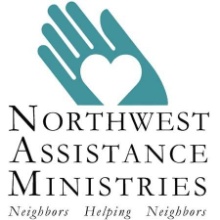 Each year the NAM Endowment Fund offers a maximum of two $500.00 scholarships to outstanding youth volunteers under the age of 25 who are in college or will be starting college in the same year of application. These awards are determined on a competitive basis and require the submission of a one page essay not to exceed 250 words on the importance of volunteerism. All applicants are required to have completed a minimum of 100 volunteer hours prior to the date of application and provide proof of hours served. Be sure to include your name on all documents submitted.Formal Proof of Hours Volunteered at NAM
A letter of recommendation from a current or past instructor familiar with your academic qualifications should be included with the application.Letters of Recommendation	
A letter of recommendation from a NAM program director or NAM manager explaining why the youth volunteer should be awarded the scholarship will enhance consideration. DEADLINE: June 30
Return this completed form along with the above documentation to be considered for the upcoming school year starting.Please type or print:Personal InformationLast Name: _________________________First Name: _____________________________________________Address: __________________________________________________________________________________City: _________________________State: ______Zip: _________Country if outside USA: ________________Telephone Number: (____) ________________Email Address: ____________________________________________________________________________Educational InformationHigh School: ______________________________________________________________________________City: ________________________ State: ______ Year Graduated: _________ GPA:_____________________College: __________________________________________________________________________________City: ________________________State: ______ Hours Completed: _______GPA: ______________________Major / Intended Major: _____________________________ Full-Time or Part-Time (circle one)APPLICANT STATUS (please check one):
______ First year student (traditional freshman)
______ Transfer student from another college or university
______ Transfer student from another School department: __________________________________________________________________________________________ SPECIAL ACHIEVEMENTS/HONORS AND RECOGNITION
__________________________________________________________________________________________
__________________________________________________________________________________________
__________________________________________________________________________________________
__________________________________________________________________________________________EXTRACURRICULAR ACTIVITIES/COMMUNITY INVOLVEMENT/EMPLOYMENT
__________________________________________________________________________________________
__________________________________________________________________________________________
__________________________________________________________________________________________
__________________________________________________________________________________________ CHECKLIST for Youth Volunteer scholarship:
______ 1) This completed application form
______ 2) One-page essay on the importance of volunteer work. (not to exceed 250 words.)
______ 3) Verification of volunteer hours at NAM. (min. 100 hours needed to apply)
______ 4) Copy of verification of enrollment/acceptance to college or university
 